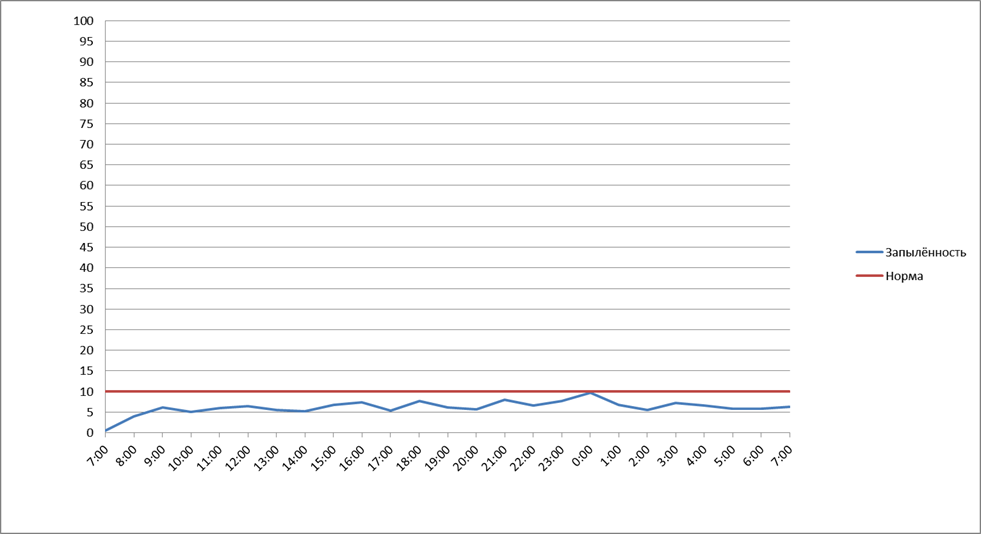 Цех Помол Мельница №8  